Gold Dot 5.7x28mmInsist on more from your 5.7x28mm. Speer® has broken new ground for the cartridge with an all-new Gold Dot® load—the first 5.7x28mm round specifically designed for self-defense. Like all Gold Dot ammunition, the bullet is built using Speer’s exclusive Uni-Cor® method. The jacket is bonded to the core one atom at a time, virtually eliminating core-jacket separation and creating a projectile that’s accurate, tough and consistent through all common barriers. High-quality brass, reliable primers and specially formulated propellant produce optimal feeding and ballistics in 5.7x28mm firearms.Features & BenefitsFirst 5.7x28mm round designed specifically for self-defense Consistent penetration and expansion through common barriersExtremely uniform jacket maximizes accuracyGold Dot technology virtually eliminates core-jacket separation50-round boxPart No.	Description	UPC	MSRP 25728GD	5.7x28mm 40 grain, 50-count	6-04544-66237-5	$51.99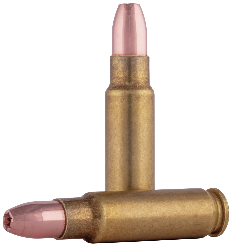 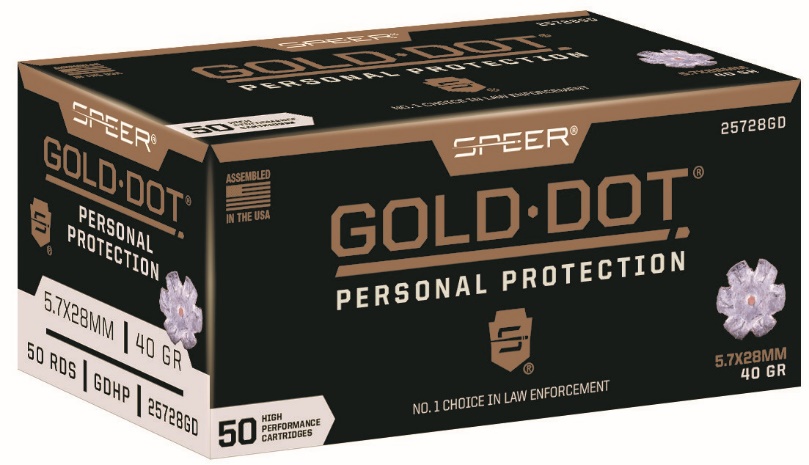 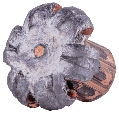 * Functions in many firearm platforms including the FN handgun. Not for use in the rotating feed design of the FN P90 magazine.